Wentworth 2018-19 Data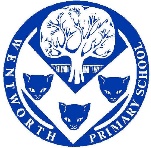 KS2 – AGE RELATED EXPECTATIONS 2019KS2 – Greater DepthKS2 – Progress scores 2019EYFS:  GLD 77% (National 2019 72%)PHONICS 93% (National 2019 82%)KS1- AGE RELATED EXPECTED STANDARD 2019Attendance: whole school 97%, DP 95%, SEN 94%SUBJECTAge related National 2019WENTWORTH2019Average Scaled Score National 2019WENTWORTH2019DP Year 6 (5)DP Scaled scoresREADING 73%78%104.4104.680%105WRITING78.5%81%n/an/a80% (TA)n/aEGPS78%78%106.9106.980%107MATHS78.7%86%105105.480%100RWM (COMBINED)64.8%69.5%n/an/a80%n/aSUBJECTGreater Depth  NATIONAL 2019WENTWORTH 2019DPREADING26.9%24%20%WRITING20%17%20%EGPS35.7%42.4%40%MATHS26.6%30.5%20%RWM (COMBINED)10.5%10.2%20%SUBJECTNATIONAL 2018WENTWORTH 2019DPREADINGAT LEAST -50.32WRITNGAT LEAST – 7-1.36.2MATHSAT LEAST -50.3-2.6SUBJECTARE NATIONAL 2019WENTWORTH 2019GREATER DEPTH 2019DP (3)READING75%77%27%66.7%WRITING69%75%16%66.7%MATHS76%79%23%100%RWM (COMBINED)65%75%12.5%75%